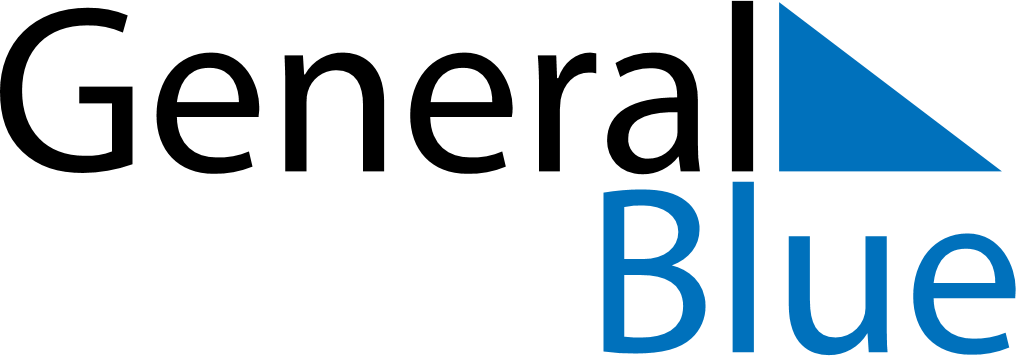 May 2024May 2024May 2024May 2024May 2024May 2024Utsjoki, Lapland, FinlandUtsjoki, Lapland, FinlandUtsjoki, Lapland, FinlandUtsjoki, Lapland, FinlandUtsjoki, Lapland, FinlandUtsjoki, Lapland, FinlandSunday Monday Tuesday Wednesday Thursday Friday Saturday 1 2 3 4 Sunrise: 3:42 AM Sunset: 10:35 PM Daylight: 18 hours and 53 minutes. Sunrise: 3:36 AM Sunset: 10:41 PM Daylight: 19 hours and 5 minutes. Sunrise: 3:30 AM Sunset: 10:47 PM Daylight: 19 hours and 17 minutes. Sunrise: 3:24 AM Sunset: 10:53 PM Daylight: 19 hours and 29 minutes. 5 6 7 8 9 10 11 Sunrise: 3:17 AM Sunset: 10:59 PM Daylight: 19 hours and 41 minutes. Sunrise: 3:11 AM Sunset: 11:05 PM Daylight: 19 hours and 54 minutes. Sunrise: 3:04 AM Sunset: 11:12 PM Daylight: 20 hours and 7 minutes. Sunrise: 2:57 AM Sunset: 11:19 PM Daylight: 20 hours and 21 minutes. Sunrise: 2:50 AM Sunset: 11:26 PM Daylight: 20 hours and 36 minutes. Sunrise: 2:42 AM Sunset: 11:34 PM Daylight: 20 hours and 51 minutes. Sunrise: 2:34 AM Sunset: 11:42 PM Daylight: 21 hours and 7 minutes. 12 13 14 15 16 17 18 Sunrise: 2:25 AM Sunset: 11:51 PM Daylight: 21 hours and 25 minutes. Sunrise: 2:15 AM Sunset: 12:00 AM Daylight: 21 hours and 45 minutes. Sunrise: 2:04 AM Sunset: 12:11 AM Daylight: 22 hours and 7 minutes. Sunrise: 1:51 AM Sunset: 12:25 AM Daylight: 22 hours and 34 minutes. Sunrise: 1:31 AM Sunset: 12:45 AM Daylight: 23 hours and 14 minutes. Sunrise: 1:39 AM Sunrise: 1:39 AM 19 20 21 22 23 24 25 Sunrise: 1:39 AM Sunrise: 1:39 AM Sunrise: 1:39 AM Sunrise: 1:39 AM Sunrise: 1:39 AM Sunrise: 1:39 AM Sunrise: 1:39 AM 26 27 28 29 30 31 Sunrise: 1:39 AM Sunrise: 1:39 AM Sunrise: 1:39 AM Sunrise: 1:39 AM Sunrise: 1:39 AM Sunrise: 1:39 AM 